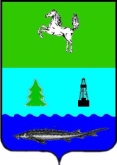 АДМИНИСТРАЦИЯ ЗАВОДСКОГО СЕЛЬСКОГО ПОСЕЛЕНИЯПАРАБЕЛЬСКОГО РАЙОНАТОМСКОЙ ОБЛАСТИПостановлениеп. Заводскойот 03.07.2019												     № 44Об отмене постановления администрации Заводского сельского поселения от 02.07.2010 № 68«Об утверждении Порядка предоставления субсидии юридическим лицам (за исключением субсидий муниципальным учреждениям), индивидуальным предпринимателям, физическим лицам – производителям товаров, работ, услуг из средств бюджета МО «Заводское сельское поселение»В целях упорядочения деятельности,ПОСТАНОВЛЯЮ:1. Постановление Администрации Заводского сельского поселения от 02.07.2010 № 68 «Об утверждении Порядка предоставления субсидии юридическим лицам (за исключением субсидий муниципальным учреждениям), индивидуальным предпринимателям, физическим лицам – производителям товаров, работ, услуг из средств бюджета МО «Заводское сельское поселение» отменить.2. Контроль за исполнением настоящего постановления оставляю за собой.Глава поселения 										С.А. Трифанова